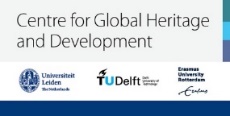 Monday 24th AugustTuesday 25th AugustWednesday 26th AugustThursday 27th AugustNational Museum of Antiquities (Leiden)Museum Lakenhal (Leiden)Maritime Museum (Rotterdam)Museum of Ethnology (Leiden), 10.00-10.30Registration+Coffee/Tea & Welcome Leemanszaal10.00-10.15Coffee/TeaAuditorium Lakenhal8.30-9.30Bus trip to Rotterdam from Leiden Centraal Station (Brouwer Tours)10.00-10.30Coffee/Tea Paviljoen10.30-11.30Presentation on the Collection and SDGs L. Petit (Head Conservator)Leemanszaal10.15-11.15Sustainable RenovationErfgoed Leiden (Heritage Leiden)Auditorium Lakenhal9.30-10.15Visit Exhibition The Offshore Experience10.30-12.00Presentation on Oceania exhibition with Discussion F. Wonu Veys (Conservator)Paviljoen11.30-12.30Guided tour Limes exhibition11.15-12.15Erfgoed Leiden (Heritage Leiden)Use of Heritage maps in LeidenAuditorium Lakenhal10.15-10.30Coffee/Tea Verolmezaal12.00-13.00Lunch BreakPaviljoen12.30-13.30Lunch BreakLeemanszaal/Museum Cafetaria12.15-14.00Lunch at Erfgoed Leiden/Walk through Leiden10.30-11.00Welcome by B. Boer (Director)Verolmezaal13.00-14.00Presentation Green Team on Sustainability E. Schipper and M. Reuss (Green Team)Paviljoen12.30-13.30Lunch BreakLeemanszaal/Museum Cafetaria12.15-14.00Lunch at Erfgoed Leiden/Walk through Leiden11.00-11.30Presentation on The Offshore Experience by A. de Wit (Conservator) Verolmezaal13.00-14.00Presentation Green Team on Sustainability E. Schipper and M. Reuss (Green Team)Paviljoen13.30-15.00Lecture: “A History of Museum Transformations” M. de Campos FrancozoLeemanszaal14.00-15.00Presentation on the project Our Collections Matter J.L Pedersoli (ICCROM), with DiscussionAuditorium Lakenhal 11.00-12.15Discussion concerning a successor exhibition led by E. Jacobs (Maritime historian)Verolmezaal14.30-15.00DiscussionPaviljoen15.00-18.00Free Time/Visit to Museum15.00-16.00To be announced12.15-13.00Tour of permanent exhibition outside by J. Briek (Conservator)15.00-16.00Final discussion Museums and SDGsPaviljoen15.00-18.00Free Time/Visit to Museum16.00-17.00Free-Time/Visit to the Museum13.00-14.00Lunch BreakVerolmezaal16.00-17.00Free-Time/Visit to the Museum15.00-18.00Free Time/Visit to Museum16.00-17.00Free-Time/Visit to the Museum14.00-15.00Presentation on the exhibition Dealing with Drugs with DiscussionVerolmezaal16.00-17.00Free-Time/Visit to the Museum18.00-20.00Opening Dinner16.00-17.00Free-Time/Visit to the Museum15.00-17.00Free Time/Visit to Museum17.00-…Closing Reception Drinks & Snacks18.00-20.00Opening Dinner16.00-17.00Free-Time/Visit to the Museum17.00-18.00Bus trip back to Leiden17.00-…Closing Reception Drinks & Snacks